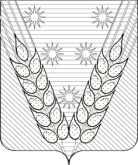 СОВЕТ НОВОСЕЛЬСКОГО СЕЛЬСКОГО ПОСЕЛЕНИЯНОВОКУБАНСКОГО РАЙОНАРЕШЕНИЕот ____________________	№ ________п. ГлубокийО передаче полномочий по внутреннему муниципальному финансовому контролюРуководствуясь Бюджетным кодексом Российской Федерации, в соответствии с Федеральным законом от 6 октября 2003 года № 131-ФЗ «Об общих принципах организации местного самоуправления в Российской Федерации», Совет Новосельского сельского поселения Новокубанского района р е ш и л:1. Передать часть полномочий по решению вопросов местного значения Новосельского сельского поселения Новокубанского района муниципальному образованию Новокубанский район с 1 января 2021 года по 31 декабря 2021 года по осуществлению внутреннего муниципального финансового контроля, включающего:- контроль за соблюдением бюджетного законодательства и иных нормативных правовых актов, регулирующих бюджетные правоотношения;- контроль за полнотой и достоверностью отчетности о реализации муниципальных программ, в том числе отчетности об исполнении муниципальных заданий;- контроль за соблюдением федерального, краевого  и муниципального законодательства в сфере закупок товаров, работ, услуг для обеспечения государственных и муниципальных нужд;- за использованием материальных ценностей, находящихся в собственности поселения;- за определением целевого использования бюджетных средств, обоснованности, экономности, результативности и эффективности финансово-хозяйственной деятельности объекта контроля;- за ведением бюджетного и бухгалтерского учета, составлением бюджетной и бухгалтерской отчетности об исполнении бюджета;- за эффективным управлением и распоряжением муниципальным имуществом, находящимся в собственности сельского поселения (в том числе имущества казны). Выявление использованного не по назначению муниципального имущества, выявление нарушений законодательства, содержащего нормы о порядке использования, распоряжения и сохранности муниципального имущества, находящегося на праве оперативного управления, поступлением в бюджет сельского поселения средств от его использования и распоряжения;- за операциями с бюджетными средствами, осуществляемыми сельским поселением и учреждениями – получателями средств из бюджета поселения;- за выполнением условий исполнения муниципальных контрактов и гражданско-правовых договоров.2. Утвердить методику расчета иных межбюджетных трансфертов по осуществлению внутреннего муниципального финансового контроля, согласно приложению № 1 к настоящему решению.3. Заключить с администрацией муниципального образования Новокубанский район соглашение о передаче части полномочий по осуществлению внутреннего муниципального финансового контроля, по форме согласно приложению № 2 к настоящему решению.4. Главному специалисту администрации Новосельского сельского поселения Новокубанского района (Копач), предусмотреть в решении о бюджете Новосельского сельского поселения Новокубанского района на 2021 год денежные средства для обеспечения межбюджетных трансфертов, необходимых для осуществления передаваемых полномочий, в соответствии с расчетом, являющимся неотъемлемой частью Соглашения согласно приложению № 3 к настоящему решению.5. Контроль за исполнением настоящего решения возложить на комиссию Совета Новосельского сельского поселения Новокубанского района по финансам, бюджету, налогам и контролю (Коваленко).	6. Опубликовать настоящее решение в средствах массовой информации и обеспечить размещение (опубликование) на официальном сайте администрации Новосельского сельского поселения Новокубанского района в информационно-телекоммуникационной сети «Интернет».	7. Настоящее решение вступает в силу с 1 января 2021 года и подлежит официальному опубликованию в информационном бюллетене «Вестник Новосельского сельского поселения Новокубанского района».Глава Новосельского сельского поселенияНовокубанского района                                                                 А.Е.КолесниковПриложение №1Утвержденрешением Совета Новосельского сельского поселения Новокубанского района от _____________ № _________Методика расчета иных межбюджетных трансфертов по осуществлению внутреннего муниципального финансового контроляОбъем межбюджетных трансфертов на очередной год, предоставляемых из бюджета Новосельского сельского поселения Новокубанского района в бюджет муниципального образования Новокубанский район по осуществлению внутреннего муниципального финансового контроля, определяется по формуле:ОМТ= ФОТ*К(иных затрат)*К(объема работ)где,ОМТ – объем межбюджетных трансфертов;К(иных затрат) = 1,03 – коэффициент иных затрат, направляемых на материальное обеспечение полномочий внутреннего муниципального финансового контроля;К(объема расходов) = 0,132 – коэффициент объема расходов определяется как совокупный объем расходов бюджетов поселений за отчетный период, входящих в состав муниципального образования Новокубанский район деленный на объем расходов бюджета Новосельского сельского поселения Новокубанского района за отчетный год;К(ч.пос.) = 0,058 - коэффициент численности населения в сельском поселении, определяется как численность населения района деленная на численность населения в сельском поселении;К(ор) = 0,0954 – коэффициент объема работ определяется как коэффициент объема расходов 0,132 + коэффициент численности населения 0,058 деленный на 2.Глава Новосельского сельского поселенияНовокубанского района						        А.Е.КолесниковПриложение № 2к решению Совета Новосельского сельского поселения Новокубанского районаот _____________ № _______СОГЛАШЕНИЕо приеме части полномочий по решению вопросов местного значения Новосельского сельского поселения Новокубанского района муниципальным образованием Новокубанский районг.Новокубанск                                                                     ___ ________2021 годАдминистрация муниципального образования Новокубанский район, в лице главы муниципального образования Новокубанский район Гомодина Александра Владимировича, действующего на основании Устава, именуемая в дальнейшем «Администрация района» с одной стороны, и администрация Новосельского сельского поселения Новокубанского района в лице главы Новосельского сельского поселения Новокубанского района Колесникова Александра Евгеньевича, действующего на основании Устава, именуемая в дальнейшем «Администрация поселения», с другой стороны, именуемые в дальнейшем «Стороны», на основании части 4 статьи 15 Федерального закона от 6 октября 2003 года № 131-ФЗ «Об общих принципах организации местного самоуправления в Российской Федерации», решения Совета муниципального образования Новокубанский район ____________________________________ «О приеме части полномочий по решению вопросов местного значения городского и сельских поселений Новокубанского района муниципальным образованием Новокубанский район» заключили настоящее соглашение о нижеследующем:Предмет соглашения1.1. Предметом настоящего соглашения является принятие Администрацией района от Администрации поселения части полномочий по решению вопросов местного значения по осуществлению внутреннего муниципального финансового контроля в 2021 году, которое осуществляется за счет иных межбюджетных трансфертов, предоставляемых из бюджета Новосельского сельского поселения Новокубанского района в бюджет муниципального образования Новокубанский район в целях финансового обеспечения расходных обязательств Администрации района, возникающих при выполнении переданных Администрацией поселения полномочий по осуществлению внутреннего муниципального финансового контроля, включающего:контроль за соблюдением положений правовых актов, регулирующих бюджетные правоотношения, в том числе устанавливающих требования к бухгалтерскому учету и составлению и представлению бухгалтерской (финансовой) отчетности муниципальных учреждений;контроль за соблюдением положений правовых актов, обусловливающих публичные нормативные обязательства и обязательства по иным выплатам физическим лицам из бюджетов бюджетной системы Российской Федерации, а также за соблюдением условий договоров (соглашений) о предоставлении средств из местного бюджета, муниципальных контрактов;контроль за соблюдением условий договоров (соглашений), заключенных в целях исполнения договоров (соглашений) о предоставлении средств из бюджета, а также в случаях, предусмотренных Бюджетным кодексом Российской Федерации, условий договоров (соглашений), заключенных в целях исполнения муниципальных контрактов;контроль за достоверностью отчетов о результатах предоставления и (или) использования бюджетных средств (средств, предоставленных из бюджета), в том числе отчетов о реализации муниципальных программ, отчетов об исполнении муниципальных заданий, отчетов о достижении значений показателей результативности предоставления средств из бюджета;контроль в сфере закупок, предусмотренный законодательством Российской Федерации о контрактной системе в сфере закупок товаров, работ, услуг для обеспечения государственных и муниципальных нужд.1.2. Администрация поселения предоставляет денежные средства, выделяемые из бюджета Администрация поселения по разделу 01, подразделу 04, в форме иных межбюджетных трансфертов бюджету Администрации района на обеспечение деятельности отдела муниципального надзора и контроля администрации муниципального образования Новокубанский район в объеме 56 098 (пятьдесят шесть тысяч девяносто восемь) рублей в соответствии с Приложением к настоящему соглашению.2. Виды и методы осуществления внутреннего муниципального финансового контроля2.1. Контрольная деятельность делится на плановую и внеплановую.Плановая контрольная деятельность осуществляется в соответствии с ежегодно утвержденным планом.Внеплановая контрольная деятельность осуществляется на основании поручения главы муниципального образования Новокубанский район в связи со следующими обстоятельствами:истечение срока исполнения объектом контроля ранее выданного представления или предписания об устранении выявленных нарушений бюджетного законодательства Российской Федерации и иных нормативных правовых актов, регулирующих бюджетные правоотношения;поступление в Администрацию района обращений и заявлений органов местного самоуправления Новокубанского района, физических и юридических лиц о нарушении объектом контроля бюджетного законодательства Российской Федерации и иных нормативных правовых актов, регулирующих бюджетные правоотношения;появления информации в средствах массой информации о нарушениях объектом контроля бюджетного законодательства Российской Федерации и иных нормативных правовых актов, регулирующих бюджетные правоотношения.2.2. При осуществлении полномочий по внутреннему муниципальному финансовому контролю органом внутреннего муниципального финансового контроля Администрации района:проводятся  проверки, ревизии и обследования;направляются объектам контроля акты, заключения, представления и (или) предписания;направляются финансовым органам (органам управления государственными внебюджетными фондами) уведомления о применении бюджетных мер принуждения;осуществляется производство по делам об административных правонарушениях в порядке, установленном законодательством об административных правонарушениях;назначается (организуется) проведение экспертиз, необходимых для проведения проверок, ревизий и обследований;получается необходимый для осуществления внутреннего муниципального финансового контроля постоянный доступ к муниципальным информационным системам в соответствии с законодательством Российской Федерации об информации, информационных технологиях и о защите информации, законодательством Российской Федерации о государственной и иной охраняемой законом тайне;направляются в суд иски о признании осуществленных закупок товаров, работ, услуг для обеспечения государственных (муниципальных) нужд недействительными в соответствии с Гражданским кодексом Российской Федерации.3. Права и обязанности Сторон3.1. Администрация поселения:3.1.1. Доводит бюджетные ассигнования и лимиты бюджетных обязательств до Администрации района в объеме, указанном в пункте 1.2. настоящего соглашения;3.1.2. Направляет иные межбюджетные трансферты в объеме 56 098 (пятьдесят шесть тысяч девяносто восемь) рублей путем их перечисления на счет Администрации района, открытый в Управлении Федерального казначейства по Краснодарскому краю для кассового исполнения бюджета Администрации района до 31.12.2021 года, по следующим реквизитам:УФК по Краснодарскому краю (Администрация МО Новокубанский район л/с 04183007230)ИНН 2343009034 КПП 234301001, БИК 040349001, ОКТМО 03634000р/с 40101810300000010013 Южное ГУ банка России г. Краснодар3.1.3. Направляет в Администрацию района предложения о проведении  в рамках полномочий контрольных и экспертно-аналитических мероприятий, которые могут включать рекомендации по срокам, целям, задачам и исполнителям проводимых мероприятий, способы их проведения, проверяемые органы и организации;3.1.4. Рассматривает обращения Администрации района по поводу устранения препятствий для выполнения предусмотренных настоящим Соглашением полномочий, принимает необходимые для их устранения муниципальные правовые акты;3.1.5. Получает отчеты об использовании предусмотренных настоящим Соглашением иных межбюджетных трансфертов и информацию об осуществлении предусмотренных настоящим Соглашением полномочий.3.2 Администрация района:3.2.1. Отражает в доходной части бюджета Администрации района поступление средств из бюджета Администрации поселения на осуществление части полномочий Администрации поселения на обеспечение деятельности отдела муниципального надзора и контроля администрации муниципального образования Новокубанский район по коду бюджетной классификации:902 2 02 40014 05 0000 1503.2.2. Организует выполнение мероприятий, указанных в п. 1.1 настоящего Соглашения;3.2.3. Осуществляет целевое и эффективное использование средств бюджета Администрации поселения;  3.2.4. Вносит предложения Администрации поселения об изменении размера иного межбюджетного трансферта на осуществление отдельных полномочий Администрации поселения в рамках настоящего Соглашения;3.2.5. Осуществляет в рамках своих полномочий контроль за целевым использованием бюджетных средств и дает согласие на осуществление органами муниципального финансового контроля Администрации района проверок соблюдения условий, целей и порядка предоставления межбюджетного трансферта;3.2.6. Ежегодно не позднее 15 февраля года, следующего за отчётным, представляет отчетность и информацию об осуществлении отдельных полномочий Администрации поселения, а также другую информацию по письменному запросу.4. Ответственность Сторон4.1. В случае неисполнения или ненадлежащего исполнения своих обязательств по настоящему соглашению стороны несут ответственность в соответствии с законодательством Российской Федерации.4.2. Администрация района несет ответственность за целевое использование иных межбюджетных трансфертов, полученных в рамках настоящего соглашения, и достоверность предоставляемых отчетов, в том числе финансовые санкции, в соответствии с действующим законодательством Российской Федерации.4.3. В случае неисполнения Администрацией поселения вытекающих из настоящего Соглашения обязательств по финансированию осуществления Администрацией района переданных ему полномочий, Администрация района вправе требовать оплаты штрафа в размере 1/300 ставки рефинансирования за каждый день просрочки от общей суммы иного межбюджетного трансферта.5. Основания и порядок прекращения действия соглашения5.1. Основанием прекращения действия настоящего соглашения, в том числе и досрочного, является:1) обоюдное согласие сторон;2) решение судебных органов:при невыполнении обязательств Администрации поселения по финансированию переданных полномочий;при ненадлежащем исполнении Администрацией района переданных полномочий;3) в одностороннем порядке без обращения в судебные органы в случае:изменения действующего законодательства Российской Федерации и (или) законодательства Краснодарского края, нормативных правовых актов администрации муниципального образования Новокубанский район, в связи с чем исполнение переданных полномочий становится невозможным;просрочки перечисления Администрацией поселения иных межбюджетных трансфертов, предусмотренных настоящим соглашением, более чем на 1 месяц.5.2. Сторона, намеревающаяся расторгнуть настоящее соглашение по вышеназванным основаниям, обязана в письменной форме уведомить об этом другую сторону не менее чем за тридцать календарных дней до предполагаемого срока расторжения соглашения.5.3. Требование о расторжении соглашения может быть заявлено стороной в судебные органы только после отказа другой Стороны на предложение добровольно расторгнуть соглашение либо неполучения ответа в срок, указанный в предложении, а при его отсутствии - в двадцатидневный срок.6. Действие соглашения во времени и иные условия6.1. Настоящее соглашение вступает в силу со дня его подписания и действует по 31 декабря 2021 года.6.2. Настоящее соглашение по взаимному согласию сторон может быть расторгнуто до наступления даты, указанной в подпункте 6.1. Соглашения.6.3. Неурегулированные Сторонами споры и разногласия, возникшие при исполнении настоящего Соглашения, подлежат урегулированию путем переговоров или в порядке, предусмотренном законодательством Российской Федерации.6.4. Настоящее соглашение составлено в двух экземплярах, имеющих одинаковую юридическую силу.6.5. Все изменения и дополнения к настоящему Соглашению действительны, если совершены в письменной форме и подписаны уполномоченными на то представителями обеих сторон, и являются его неотъемлемыми частями.7. Юридические адреса и подписи сторон:Глава Новосельского сельского поселенияНовокубанского района						        А.Е.КолесниковПриложение № 3к решению Совета Новосельского сельского поселения Новокубанского района от _________________  №_____Расчет иного межбюджетного трансферта, необходимого для осуществления передаваемых полномочий по решению вопросов местного значения Новосельского сельского поселения Новокубанского района по осуществлению внутреннего муниципального финансового контроляОМТ= ФОТ(год)*К(иных затрат)*К(объема работ)  ФОТ(год) = 570,9 тыс.рублей;  К(иных затрат) = 1,03;К(объема работ) = 0,0954ОМТ = 570,9 тыс.рублей*1,03*0,0954 = 56,098 тыс.рублейГлава Новосельского сельского поселенияНовокубанского района						      А.Е.КолесниковАдминистрация Новосельского сельского поселенияНовокубанского района, адрес: 352207, Краснодарский край, Новокубанский район, пос. Глубокий ул. Школьная, 13ИНН 2343017853, КПП 234301001р/с 40204810800000000268 в Южном ГУ Банка России г. Краснодар БИК 040349001л/с 03183011720Администрация муниципального образования Новокубанский районМесто нахождения:Краснодарский край, г. Новокубанск, ул. Первомайская, д.151Банковские реквизитыИНН 2343009034КПП 234301001БИК 040349001р/с 40101810300000010013Южное ГУ банка России г. Краснодарл/с 04183007230Глава Новосельского сельского поселения Новокубанского района___________________А.Е.КолесниковГлава муниципального образования Новокубанский район___________________А.В.Гомодин                (подпись)           (подпись)